Soru 1Kan dolaşımı ile ilgili verilen ifadelerden hangisi yanlıştır?A) Kan, kılcal damarlar içerisinde akarken doku sıvısı ile arasında oksijen ve karbondioksit değişimi meydana gelir.
B) Oksijen ve karbondioksit değişimleri difüzyon ile gerçekleşir.
C) Koroner damarlarda meydana gelecek olumsuz durumlar kalp kasına gidecek kanı etkiler.
D) Akciğerden gelen kan, akciğer atardamarı ile kalbe iletilir.
E) Aort ile kalpten çıkan kan, tüm vücuda dağılan oksijence zengin kandır.

Soru 2Besinlerle alınan aşağıdaki maddelerden hangisi kimyasal değişime uğramadan ince bağırsaktan kana emilir?A) DNA
B) Nişasta
C) Laktoz
D) Mineral
E) RNA

Soru 3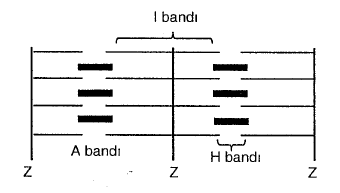 Yukarıda Huxley hipotezine göre çizgili kasın yapısı şematize edilmiştir.Kas hücresindeki sarkoplazmik retikulumdan Ca2+ iyonlarının salınması sonucu,I. A bandı değişmez.II. Z çizgileri birbirine yaklaşır.III. H bandı değişmezverilen olaylarından hangilerinin gerçekleşmesi beklenir?A) Yalnız I
B) Yalnız II
C) Yalnız III
D) I, II
E) I, II, III

Soru 4Kemikler ve kaslar kullanıldığında gelişim gösteren, kullanılmadığında zayıflama ve fonksiyon yitirme özelliğine sahip yapılardır. Kasların yoğun kullanılmasına cevap olarak kemikler, kasların tutundukları çıkıntılar oluşturur. Kemikler ve kaslar birlikte güç kazanır. Ancak uzun süre uzayda kalan astronotlarda kemiklerde bozulma, aşınma, zayıflama görülür. Baskıya maruz kalma kemikleri olumsuz etkilediğinden astronotlar, kaslarını çalıştırmaya yeryüzündekinden daha fazla özen gösterirler. Kemiklerde kütle kaybına neden olan etkenlerden biri de menopoz dönemleridir. Kayıpları önlemek, kırıkları azaltmak için sağlıklı beslenmenin yanında kalsiyum ve D vitamini alımı sağlanmaktadır.Buna göre;  I. Yerçekimsiz ortamda uzun süre kalmak kemiklerin maruz kaldığı baskı nedeniyle gelişmelerini hızlandırır.II. Kasların yoğun egzersizlerle çalıştırılması kemikleri ve kasların bağlantı yerlerini güçlendirir.III. Doğurganlık sonrası dönemde iskelet ve kas sistemi hastalıkları riski azalmıştır.IV. Yaşam biçimi, yaşam alanı, yaş, cinsiyet ve beslenme şekli gibi faktörler iskelet ve kas sistemi üzerine etkilidir.Şeklindeki ifadelerden hangileri doğrudur?A) Yalnız I
B) I ve II
C) II ve IV
D) I, II ve III
E) I, II, III ve IV

Soru 5İnsanlarda tüm damar çeşitlerinde; I. epitel doku,II. düz kas,III. bağ doku yapılarından hangileri ortak olarak bulunur?A) Yalnız I.
B) Yalnız II.
C) Yalnız III.
D) II ve III.
E) I, II ve III.

Soru 6I. D vitaminiII. AsetilkolinIII. MinerallerIV. Genetik faktörlerV. Güneş ışığıYukarıdakilerden hangileri kemik oluşumunda etkilidir?A) I, II ve III
B) II, III ve IV
C) I, III ve IV
D) I, II, IV ve V
E) I, III, IV ve V

Soru 7 
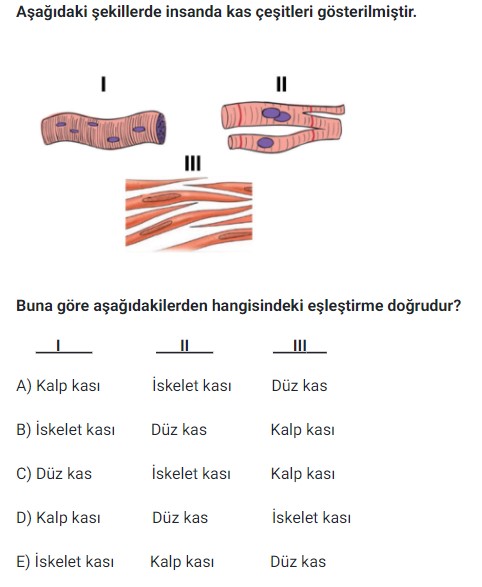 Soru 8Kalbi besin ve oksijen bakımından besleyen damar aşağıdakilerden hangisidir?A) Aort atar damarı
B) Koroner damarlar
C) Akciğer atardamarı
D) Alt ana toplardamarı
E) Akciğer toplardamarı

Soru 9İnsan kalbinin yapısı ile ilgili aşağıdaki bilgilerden hangisi doğrudur?A) Sağ kulakçık ile sağ karıncık arasında ikili, sol kulakçık ile sol karıncık arasında üçlü kapakçık bulunur.
B) Sağ karıncık ile akciğer atardamarı arasında iki, sol karıncık ile aort arasında üç yarım ay kapakçığı bulunur.
C) Sağ karıncık duvarı sol karıncık duvarından daha kalındır.
D) Kulakçık ile karıncık arasındaki kapakçıklar bağ doku lifleri ile karıncıklara bağlanır.
E) Kalp dıştan içe doğru endokard, perikard ve miyokard tabakalarından oluşur.

Soru 10Kemiğin eklem yerinden ayrılması sonucu oluşan rahatsızlık aşağıdakilerden hangisidir?

 A) Kırık
B) Romatizma
C) Menisküs yırtığı
D) Çıkık
E) Burkulma

CEVAPLAR: 1-D    2-D    3-D    4-C    5-A    6-E    7-E    8-B    9-D    10-D    11-D    12-B    13-D    14-A    15-A    16-E    17-E    18-C    19-E    20-D    Soru 11Aşağıda verilen eklem çeşitleri ve vücutta bulunduğu kısım eşleştirmelerinden hangisi yanlıştır?     Eklem çeşidi              Bulunduğu kısımA) Oynar eklem                  Ayak
B) Oynamaz eklem            Kafatası
C) Yarı oynar eklem           Sırt
D) Yarı oynar eklem           Omuz
E) Oynar eklem                   El

Soru 12Pankreas özsuyu, on iki parmak bağırsağına ulaşıncaya kadar;I- Koledok kanalıII- Virsung kanalıIII- Safra kanalıyapılarının hangilerinden geçer?A) Yalnız I
B) Yalnız II
C) I ve II
D) II ve III
E) I ve III

Soru 13I. Gastrin - SekretinII. Gastrin - KolesistokininIII. TSH - ACTHIV. Oksitosin - ADHYukarıdaki hormon çiftlerinden hangilerinin salgılandığı organ aynı olmasına rağmen hedef organları farklı olabilir?A) I ve II
B) II ve III
C) II ve IV
D) III ve IV
E) I, III ve IV

Soru 14İnsan vücudunda bulunan; I. kafatası kemikleri,II. omurlar,III. pazu ile dirsek kemikleriverilen kemiklerin arasında bulunan eklemlerin hareket yeteneklerinin azdan çoğa doğru sıralanışı hangi seçenekte verilmiştir?A) I - II - III
B) II - III - I
C) III - I - II
D) I - III - II
E) II - I - III

Soru 15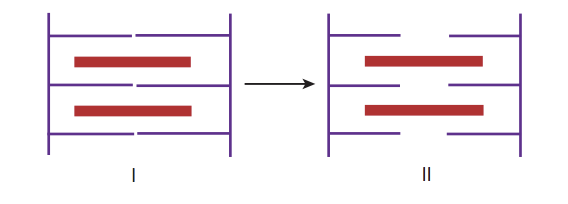 Yukarıda bir çizgili kasın I. durumdan, II. duruma geçişi sırasında meydana gelen değişimler gösterilmiştir.Buna göre, I. durumdan II. duruma geçiş sırasında, aşağıdakilerden hangisi meydana gelmez?A) I bandı daralır.
B) H bandı belirginleşir.
C) Kas hacmi değişmez.
D) A bandının boyu değişmez.
E) Z çizgileri birbirinden uzaklaşır.

Soru 16Aşağıdakilerden hangisi iskelet sisteminin görevlerinden biri değildir?

 A) Kan hücresi üretmek
B) İç organları korumak
C) Mineral depolamak
D) Kaslara bağlanma yüzeyi oluşturmak
E) Vücut sıcaklığını düzenlemek

Soru 17Aşağıda verilen hormonlardan hangisi sindirim sisteminde görevli organlar tarafından üretilemez?A) İnsülin
B) Gastrin
C) Glukagon
D) Enterogastrin
E) Kalsitonin

Soru 18Sağlıklı bir insanda, yeterli miktarda su alınmamasına bağlı olarak vücutta su yetersizliği ortaya çıktığında; I. böbreklerden emilen su miktarının artması,II. hipofiz bezinden antidiüretik hormonun kana verilmesi,III. kanın osmotik basıncının artması,IV. idrar yoğunluğunun artmasıolaylarının gerçekleşme sırası aşağıdakilerden hangisindeki gibi olur?A) I - II - III - IV
B) II - I - IV - III
C) III - II - I - IV
D) III - I - II - IV
E) II - IV - I - III

Soru 19Kemiklerin sağlıklı gelişiminde aşağıdakilerden hangisinin direk etkisi yoktur?
 A) D vitamini
B) Güneş ışığı
C) Kalsiyum
D) Kalsitonin
E) Sodyum

Soru 20Mekanik sindirim ile ilgili;I. Mekanik sindirim kimyasal sindirimi hızlandırır.II. Mekanik sindirimin amacı besinleri hücre zarından geçirebilecek hale getirmektedir.III. Mekanik sindirim olayında enzim kullanılmaz.IV. Çiğneme ile ağızdaki besinlerin parçalanması mekanik sindirimdir.ifadelerinden hangileri doğrudur?A) Yalnız I
B) I ve II
C) II ve III
D) I, III ve IV
E) I, II, III ve IV

